MS3udělujeDIPLOM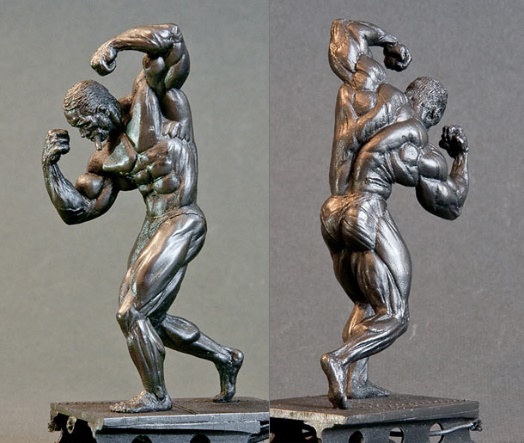 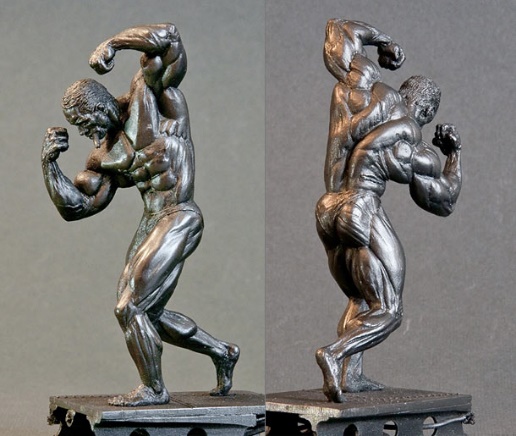 ZaNEJVŠESTRANNĚJŠÍHO ÚČASTNÍKAV SILOVÉM VÍCEBOJI